Р Е Ш Е Н И Е Собрания депутатов Шоруньжинского сельского поселения№ 123                                                                      10 ноября 2022 годачетвертого созываО внесении изменений в Правила благоустройства Шоруньжинского сельского поселения.Руководствуясь Федеральным законом от 29 декабря 2017 года №463-ФЗ "О внесении изменений в Федеральный закон об общих принципах организации местного самоуправления  в  Российской Федерации и отдельные законодательные акты Российской Федерации ", Собрание депутатов  Шоруньжинского сельского поселения РЕШАЕТ:        1.Внести в Правила благоустройства Шоруньжинского сельского поселения, утвержденное решением Собрания депутатов муниципального образования «Шоруньжинское сельское поселение» от 22.09.2017 года № 114 (далее – Правила) следующие изменения        1. Статью 11 Правил изложить в следующей редакции:«Статья 11. Организация деятельности по накоплению (в том числе раздельному накоплению) и транспортированию твердых коммунальных отходов 11.1. Юридические и физические лица, осуществляющие обслуживание жилищного фонда, должны проводить уборку придомовых территорий и содержать их в санитарном состоянии.11.2. Собственники индивидуальных жилых домов, объектов недвижимого имущества (в том числе жилых и административных строений, объектов социальной сферы, общественного питания и бытового обслуживания, торговых объектов) должны иметь договор с организацией, осуществляющей оказание услуг по накоплению и вывозу твердых коммунальных отходов и крупногабаритного мусора от населения с территории поселения либо талоны, подтверждающие вывоз мусора на санкционированный объект размещения отходов (свалки, полигоны).          11.3.  Накопление отходов допускается только в местах (на площадках) накопления отходов, соответствующих требованиям законодательства в области санитарно-эпидемиологического благополучия населения и иного законодательства Российской Федерации.Разрешаются следующие способы накопления ТКО для последующего накопления и захоронения:а) на контейнерных площадках или в отдельно стоящие контейнеры: Все виды отходов должны собираться в контейнеры (бункеры-накопители), которые устанавливаются на контейнерных площадках, имеющих водонепроницаемое покрытие, в необходимом количестве в соответствии с нормами накопления твердых бытовых отходов. Контейнеры (бункеры-накопители) для накопления твердых коммунальных отходов должны быть плотными, а стенки и крышки окрашены стойкими красителями.б) подомовое (помешковое) накопление ТКО:При подомовом накоплении отходы собираются в мешки препятствующие разбрасыванию, вывалу мусора и растаскиванию мусора собаками.11.4. Места (площадки) накопления твердых коммунальных отходов должны соответствовать требованиям законодательства Российской Федерации, указанным в пункте 1  статьи 13.4 Федерального закона от 24 июня 1998 года № 89-ФЗ «Об отходах производства и потребления», а также правилам благоустройства муниципального  образования «Шоруньжинское сельское поселение».Площадки для накопления крупногабаритного мусора (КГМ) целесообразно располагать рядом с площадками для накопления твердых коммунальных отходов (ТКО). Площадки для накопления КГМ должны иметь твердое покрытие (асфальтовое, железобетонное) и с трех сторон ограждаться бордюрным камнем на высоту 15 - 25 см или иным ограждением высотой не более 1 метра, с уклоном в сторону проезжей части и удобным подъездом для мусоровоза.11.5. Площадки для установки контейнеров (бункеров – накопителей) должны быть удалены от жилых домов, детских учреждений, общественных зданий, спортивных площадок, детских площадок и от мест отдыха населения на расстояние не менее 20 м, но не более 100 м. Размер площадок должен быть рассчитан на установку необходимого числа контейнеров (бункеров – накопителей), но не более 5. В случае необходимости сокращение расстояния от мест размещения контейнерных (бункерных) площадок до нормируемых объектов в районах сложившейся застройки проводить комиссией в соответствии с п. 2.2.3 СанПиН 42-128-4690-88.На территории частных домовладений места расположения мусоросборников, дворовых туалетов и помойных ям должны определяться самими домовладельцами.11.6. Уборку мусора, просыпавшегося при выгрузке из контейнеров в мусоровоз или загрузке бункера, производит предприятие, оказывающее услуги по вывозу твердых коммунальных отходов.11.7. Ответственность за содержание контейнерных (бункерных) площадок и территорий, непосредственно прилегающих к месту выгрузки отходов, несет предприятие, оказывающее услуги по вывозу твердых коммунальных отходов.11.8. Запрещается:1) сжигание отходов в мусоросборниках-контейнерах;	2) самовольная установка железобетонных блоков, столбов, ограждений и других сооружений, препятствующих подъезду механических транспортных средств для сбора и вывоза мусора, отходов производства и потребления;3) складирование в контейнеры, бункеры-накопители строительных отходов, в том числе образующихся от ремонта жилых и нежилых помещений, спиленных деревьев (веток, кустарников).11.9. Лица, разместившие отходы производства и потребления в несанкционированных местах, обязаны за свой счет организовать накопление и транспортировку  на санкционированный объект размещения отходов, а при необходимости - рекультивацию земельного участка.11.10. В случае невозможности установления виновников возникновения несанкционированных свалок мусора, и иных загрязнений территорий к их ликвидации привлекаются хозяйствующие субъекты и физические лица, в собственности, владении или пользовании которых находятся эти территории.11.11 Обращение с биологическими отходами осуществляется в соответствии с Ветеринарно-санитарными Правилами сбора, утилизации и уничтожения биологических отходов, утвержденными Главным государственным ветеринарным инспектором Российской Федерации 4 декабря 1995 года № 13-7-2/469, а) владельцы животных в срок не более суток с момента гибели животного извещают об этом ветеринарного специалиста, который на месте по результатам осмотра определяет порядок утилизации или уничтожения биологического отхода;б) обязанность по доставке биологических отходов для переработки или захоронения (сжигания) возлагается на владельца (руководителя фермерского, личного или подсобного хозяйства);в) запрещается сброс биологических отходов в водоемы, реки и болота;г) категорически запрещается сброс биологических отходов в бытовые мусорные контейнеры и вывоз их на полигоны для захоронения.».2. Настоящее решение обнародовать в установленном порядке.3. Решение вступает в силу с момента его подписания.	Глава Шоруньжинского сельского поселения                                    А.С. ГригорьевЯл шотан Унчо илемындепутатше Погынжо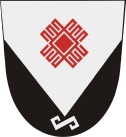 Собрание депутатов Шоруньжинского сельского поселения425127, Морко район,                     Унчо ял,   Т. Ефремов урем, 39,                           тел (83635) 9-43-45425127, Моркинский район,                     с. Шоруньжа, ул. Т. Ефремова, д. 39, тел(83635)9-43-45